																	jg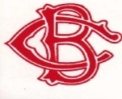 MEMBERS DETAILS UPDATE FORM1.	Name of Member	..........................................................................................2. 	Name of Father/ Husband ...............................................................................3.	Type of Membership .........................	4.	Membership No. .....................5.  	Profession .................................6.	Date of Birth.................................	7. 	Marital Status.............................8.	Blood group ........................9.	Permanent Address	.........................................................................................................................	.........................................................................................................................10.	Correspondence Address 	..........................................................................................................................	..........................................................................................................................11.	PAN No............................................		12.    Aadhar No.................................13.	Mobile No.......................................		14.   Whats App No...........................15.	E-Mail address..................................................................................................16.     Membership Smart card issued Yes/No...................									Contd....217.	 Photograph of Member 	& his/her dependants.Dependant 							    Member		Spouse1.	(i)	Name...................................	2.	(i)	Name...................................	(ii)	Relationship ........................		(ii)	Relationship ........................  	(iii)	DOB .....................................		(iii)	DOB .....................................	(iv)	Gender.................................		(iv)	Gender.................................3.	(i)	Name...................................	4.	(i)	Name...................................	(ii)	Relationship ........................		(ii)	Relationship ........................	(iii)	DOB .....................................		(iii)	DOB .....................................	(iv)	Gender.................................		(iv)	Gender...................................          Date of issue of card.....................................18.     Signature of member                          	Place :Date :                                                                              (Black pen only within box)                                                       